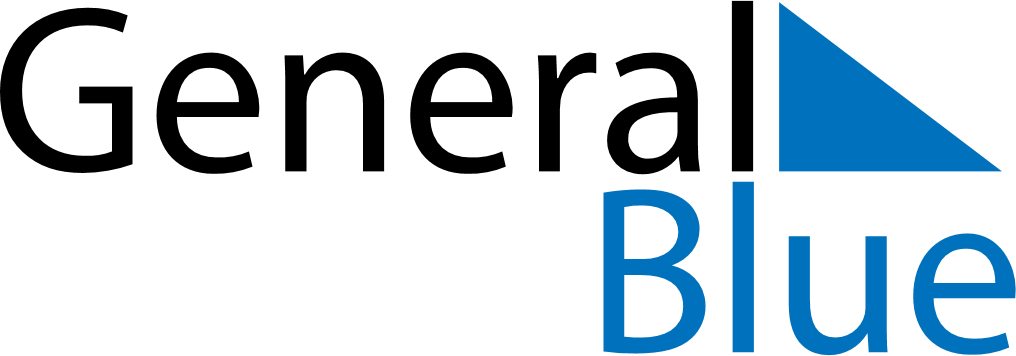 October 2022October 2022October 2022October 2022October 2022October 2022GermanyGermanyGermanyGermanyGermanyGermanyMondayTuesdayWednesdayThursdayFridaySaturdaySunday123456789National Holiday10111213141516171819202122232425262728293031NOTES